		Nominace hráčů na 1.turnaj VTM U12 r.2007,		      který se konná na ZS Čáslav 28.10.20108.Program: 	SRAZ :          8:15 – prezentace	ROZCVIČENÍ : 8:30 – 8:45                        UTKÁNÍ I :         9:30 – 11:00                        UTKÁNÍ II :       13:00 – 14:30 nebo 14:45 – 16:15                        OBĚD :        ?	KONEC:      16:15Hráči si s sebou vezmou 300,- Kč, které předají vedoucímu družstva.Věra Janečková						sekretář SČH				Ivo  Kyndl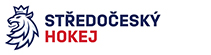 Zátopkova 100/2, 16017 Praha 6					předseda TMK KVV ČSLHGSM +420 602 270 903, 						Střední Čechye-mail: ks-stredocesky@cslh.cz                                                                             www.stredoceskyhokej.cz                                       Trenéři: Jakub Minarčík, tel.: 732499252, Jan Kopecký, vedoucí: Martin Hušek e-mail: m.devil@volny.czSeznam nominovaných hráčů VTM U12,  r.2007,   28.10.2018 – ZS ČáslavSeznam nominovaných hráčů VTM U12,  r.2007,   28.10.2018 – ZS ČáslavSeznam nominovaných hráčů VTM U12,  r.2007,   28.10.2018 – ZS ČáslavSeznam nominovaných hráčů VTM U12,  r.2007,   28.10.2018 – ZS ČáslavSeznam nominovaných hráčů VTM U12,  r.2007,   28.10.2018 – ZS ČáslavSeznam nominovaných hráčů VTM U12,  r.2007,   28.10.2018 – ZS ČáslavSeznam nominovaných hráčů VTM U12,  r.2007,   28.10.2018 – ZS ČáslavSeznam nominovaných hráčů VTM U12,  r.2007,   28.10.2018 – ZS ČáslavSeznam nominovaných hráčů VTM U12,  r.2007,   28.10.2018 – ZS ČáslavBílé /modrédresyJménoJménoOddílPost1Rusiňák DamianRusiňák DamianHC Buldoci NeratoviceGGG2Široký DominikŠiroký DominikSC KolínG5Dufek AdamHC Spartak ŽebrákO6Kovář DavidHC Spartak ŽebrákO7/4Šilhavý RostislavPZ KladnoO8Jeník RadekJeník RadekJeník RadekJeník RadekJeník RadekHC PříbramO9Tetiva VáclavBK Mladá BoleslavO10Dyk KryštovDyk KryštovDyk KryštovHC Berounští MedvědiO11/23Štaud JanSC KolínO12Pelikán MatějHC RakovníkO13Martinů PavelPZ KladnoÚ14Burger LukášPZ KladnoÚ15Lev JakubPZ KladnoÚ16Poustecký LucasHC Benátky n. Jiz.Ú17Kristek JakubKristek JakubKristek JakubBK Mladá BoleslavÚ18Vogeltanz VojtěchHC PříbramÚ19Vytlačil TomášVytlačil TomášVytlačil TomášSC KolínÚ20Holoubek ŠimonHoloubek ŠimonHoloubek ŠimonSC KolínÚ21Pinkas Matouš Pinkas Matouš Pinkas Matouš HC PoděbradyÚ22Ondráček OndřejOndráček OndřejOndráček OndřejHC Berounští MedvědiÚ24Mikulecký JakubMikulecký JakubMikulecký JakubHC Nymburský LevÚ25Růžička MilanRůžička MilanRůžička MilanHC Buldoci NeratoviceÚ